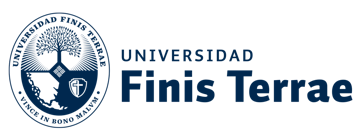 FORMULARIO UNICO DE POSTULACIÓN 2021PROGRAMA DE DOCTORADO EN CIENCIAS DEL EJERCICIOUNIVERSIDAD FINIS TERRAENOTA: Junto con entregar este formulario completo, se deben acompañar los siguientes documentos:Curriculum Vitae Certificado de NacimientoFotocopia de cedula de identidad o pasaporteCarta de Intención para postular al Programa de Doctorado Certificado de Licenciatura o Certificado de Título Profesional equivalente (copia legalizada ante notario)Certificado de concentración de notas de pregradoRanking de egreso de pregradoDos Cartas de Recomendación, en sobres cerrados o vía correo electrónico directamente al Director del Programa de DoctoradoDr. Hermann Zbinden Avda. Padro de Valdivia 1509. Providencia. Santiago, Chile (hzbinden@uft.cl)Toda la documentación debe ser enviada al email: docejercicio@uft.clFIRMA DEL POSTULANTE ……………………………………………………. FECHA                                   ……………………………………………………ANTECEDENTES PERSONALES DEL POSTULANTEANTECEDENTES PERSONALES DEL POSTULANTEANTECEDENTES PERSONALES DEL POSTULANTEANTECEDENTES PERSONALES DEL POSTULANTEANTECEDENTES PERSONALES DEL POSTULANTEANTECEDENTES PERSONALES DEL POSTULANTEANTECEDENTES PERSONALES DEL POSTULANTEANTECEDENTES PERSONALES DEL POSTULANTEApellido PaternoApellido PaternoApellido MaternoApellido MaternoNombresNombresNombresNombresRUT o Cédula de Identidad RUT o Cédula de Identidad RUT o Cédula de Identidad RUT o Cédula de Identidad Fecha de NacimientoFecha de NacimientoFecha de NacimientoGéneroNacionalidadCiudad de OrigenCiudad de OrigenCiudad de OrigenIndicar si posee  residencia en Chile                        Indicar si posee  residencia en Chile                        Indicar si posee  residencia en Chile                        Si                      NOSi                      NOSi                      NOSi                      NOSi                      NODirección particular  (Calle, Nº y Comuna)Dirección particular  (Calle, Nº y Comuna)Dirección particular  (Calle, Nº y Comuna)Dirección particular  (Calle, Nº y Comuna)Dirección particular  (Calle, Nº y Comuna)CiudadCiudadRegiónCorreo electrónicoCorreo electrónicoCorreo electrónicoCorreo electrónicoCorreo electrónicoTeléfono Fijo  (prefijo país/ciudad)Teléfono Fijo  (prefijo país/ciudad)Teléfono Móvil